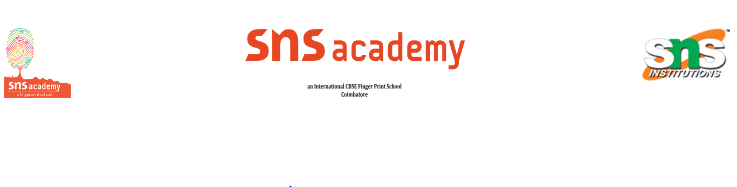 S.NoTopic/ ThemeTermJuneLn 12 - Light, shadow and reflectionLn 4 - Sorting materials into groupsTerm 1JulyLn 4 - Sorting materials into groupsLn 2 – Components of food Term 1August Ln 14 - Fun with magnetsLn 9 - The body and its movementsTerm 1SeptemberRevision for term 1 Term 1OctoberLn 8 - Getting to know plantsLn 11 - Measurement and motionTerm 2NovemberLn 5 – Separation of substancesLn 13 - Electricity and circuitsTerm 2DecemberLn 1 - Sources of food (case study)Ln 6 - Changes around us (case study)Term 2JanuaryLn 10 - Living organisms and their surroundingsLn 16 - Air around usTerm 2February Ln 15 - Water (Case study) Ln 17 - Garbage in and garbage out (Case study)Ln 7 - Living and non living (Case study)Term 2